Технологическая карта занятияТема занятия: Весна в степи Возрастная группа: старшая Цель занятия:  создание плаката «весна в степи», путем наклеивания недостающих элементов.Задачи для педагога  Обучающие: Познакомить  детей с  характерными признаками степи, путем беседы в начале занятия. Закреплять умение сравнивать предметы по величине, расставлять их в возрастающем порядке, обозначать результаты сравнения словами: самый большой, меньше, еще меньше самый маленький.Закрепить названия животных и растений путем игры «я знаю» Закрепить счет в пределах 10, путем сбора пазла.Учить детей различать мать-и-мачеху и выбирать нужные цветы из всех предложенных. Развивающие:Провести гимнастику для глазВоспитательные:Учить детей отвечать по одному, по поднятой руке, не перебивая друг друга. Воспитывать желание помочь суслику найти своих друзейЗадачи для детей: Обучающие:Соотносить цифру с  количеством, путем игры на интерактивной доске.Называть животных и растений в игре « я знаю»Расположить предметы по величине, выбирать нужный.Посчитать до 10. Описать полученный плакат, сделанный на основе полученных знаний в конце занятия     	 Развивающие: Говорить полным предложением, самостоятельно делать выводы. Выполнять гимнастику для глаз             Воспитательные:Не перебивать, внимательно слушать, отвечать по поднятой руке.Помочь суслику Семёну  в поиске друзей.Планируемые результаты занятия: дети закрепят уже изученный материал и узнают новый путем игр и упражнений на  данную тему. Подготовительная работа: дети читали стихотворение Ивана Никитина «весна в степи», беседа по произведению и о том, что такое степь Материалы и оборудование: интерактивная доска№Этап, его продолжительностьЗадачи этапаДеятельность педагогаМетоды, формы, приемыПредполагаемая деятельность детейПланируемые результаты1Организационно- мотивационный этапСобрать детей и их вниманиеВ: дети закройте глаза, представьте: ласковый ветерок дует вам в лицо, ваши ноги щекочет зеленая травка, в небе летают птички и весело чирикают. Откройте глаза и посмотрите на экран. Мы с вами оказались в степи.Словесный,Дети закроют глаза и представят, что они находятся в степи Дети успокоятся и настроятся на работу2Основной этап2.1Этап постановки проблемыЗаинтересовать детей темой занятия Ребята, посмотрите, кто-то прячется за кустом. Давайте посмотрим кто это? Это же Сурок! Его зовут Семён. Давайте послушаем, что он говорит нам?  Семён: Ребята, я потерял всех своих друзей, которые здесь обитают.  Их похитила хитрая лиса. Чтобы она мне их вернула, нужно пройти все задания, которые она мне приготовила, но я не уверен, что справлюсь один. Вы мне поможете? Словесный, вопросы;Дети подумают вместе с воспитателем, что можно придумать для лучшего запоминания материала Дети будут заинтересованы и готовы запоминать материал 2.2Этап ознакомления с материалом.Дать детям знания о том, что такое степь, кто там обитает. Учить соотносить цифру с количеством предмета.   Учить детей различать мать-и-мачеху и выбирать нужные цветы из всех предложенных. Закреплять умение сравнивать предметы по величине, расставлять их в возрастающем порядке, обозначать результаты сравнения словами: самый большой, меньше, еще меньше самый маленькийЗакреплять умение считать до 10 и расставлять цифры в нужном порядке. Закрепить знания детей об обитателях, живущих  степиФормировать умение называть несколько предметов объекта одного вида.Воспитатель садит детей на стульчики полукругом, и проводит беседу. В: Ребята, вы помните, что такое степь?  степь- это большие безлесные пространства, травянистые равнины. Здесь нет леса, в основном тут одна трава. Скажите, ребята какое сейчас время года? (весна) Да, прекрасное время, а что же происходит весной?  А как вы думаете, что происходит весной в степи? (она зеленеет, почва пропитана водой, а животные просыпаются, и обустраивают свои домики, прилетают птицы). Вы помните, кто здесь обитает?  Все верно.  Раньше животных степей было очень  много: дикие лошади, бизоны, сайгаки. Но люди все больше места в степях занимали под поля, сады, пастбища. Негде стало жить крупным травоядным животным. Дикие лошади вымерли. Сайгаков осталось очень мало, их даже занесли в Красную книгу.– Сейчас в степи много грызунов.  Это тушканчики, суслики, сурки, хомяки. Их норы находятся глубоко под землей , там не так жарко. А пищу они себе находят на поверхности. Есть зайцы, лисы, у водоемов живут – гуси, лебеди, утки. Все эти животные  друзья суслика. Теперь, когда мы занем, кого нам нужно спасать, давайте скорее выполним задания и спасем их!Ребята, посмотрите на доску, там первое задание! Пойдемте поближе, здесь необходимо соотнести животных с их количеством.  Помним, что при работе с доской руки должны быть сухими и чистыми. Скажите, кто изображен на доске? (тушканчики) Ребята, а какие растения могут быть в степи, как думаете?  Там, где снег уже сошел, появляются первые весенние цветы. Это цветы мать-и-мачеха. Они появляются на голой бурой земле, когда кругом нет ни одного зелёного росточка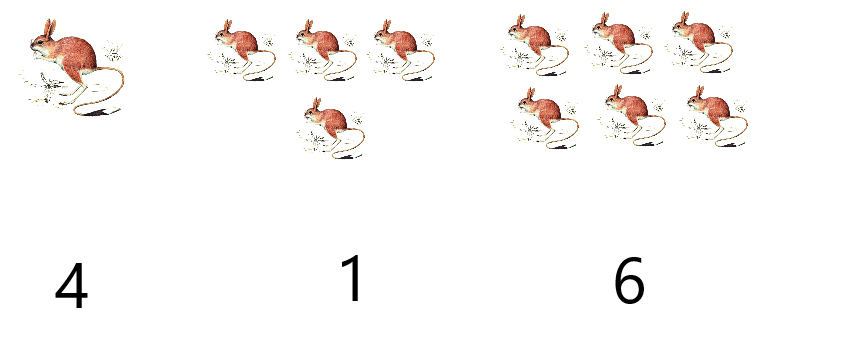 Посмотрите на доску, там снова задание, необходимо выбрать только цветы мать-и-мачехи! И расположить их от большего размера к меньшему. Справитесь? 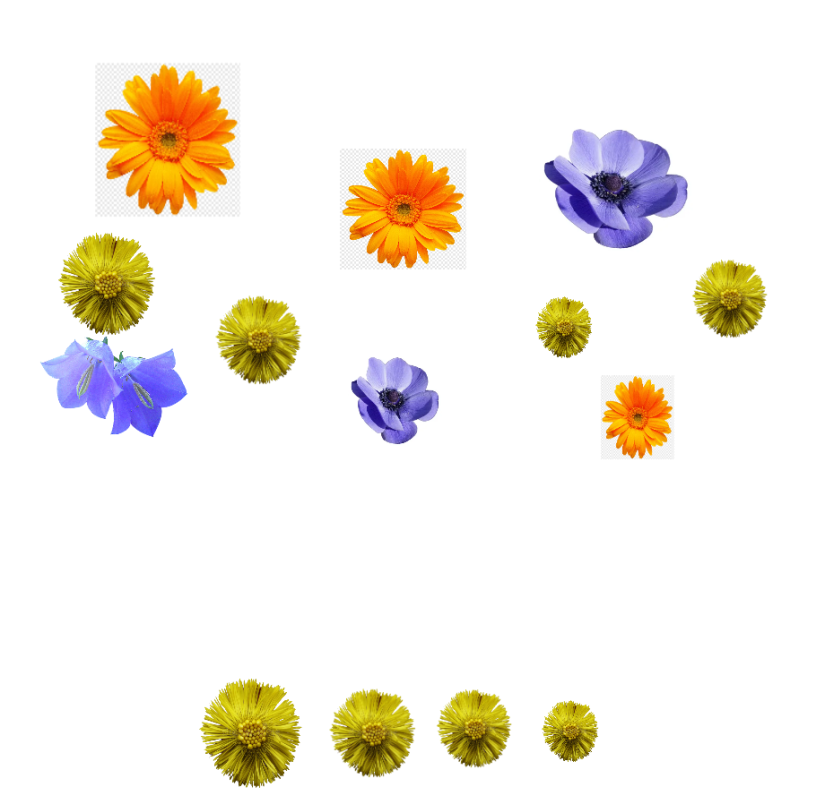 Вы большие молодцы! Посмотрите, на доске еще одно задание!Кто сможет его выполнить? Здесь необходимо расположить части пазла в определенном порядке (дается пазл, на частях которых изображены числа, при расположении частей пазла в определенном порядке (1-10,т.е. 10 частей) получается картинка степи) Ребята, что за картинка у нас получилась? (степь), А вот и Хитрая лиса Лиса- Ладно так и быть, отдам я ваших друзей. Но для этого вспомните, какие животные здесь обитают! 
В: давайте заселим степь  животными, которые тут обитают. Дети перетаскивают, только тех животных, которые живут в степи. Умницы, все верно. Теперь наш суслик будет снова с друзьями, давайте скажем ему до свидания  Воспитатель проводит гимнастику для глаз А теперь предлагаю вам немного поиграть  ИГРА  МЯЧОМ  «Я ЗНАЮ»Ход игры:     Дети становятся в круг, в центре – воспитатель с мячом. Воспитатель бросает ребёнку мяч и называет класс объектов природы (звери, птицы, рыбы, растения, деревья, цветы). Ребёнок, поймавший мяч, говорит: «Я знаю..» и перечисляет  и возвращает мяч воспитателю.
Аналогично называются другие классы объектов природы, относящиеся к степи Словесный, вопросы, беседа;Игровой, д/и, упражнения на интерактивной доске;Наглядный, изображение животных, растений;Дети садятся на стулья и беседуют с педагогом, а затем выполняют игры и упражнения Дети больше узнают о степи и о их обитателях.Закрепят умение соотносить цифру с количеством предметаДети научатся различать мать-и-мачеху из остальных предложенных цветов Закрепят умения сравнивать предметы по величине , расставлять их в возрастающем порядке, обозначать результаты сравнения словами: самый большой, меньше, еще меньше самый маленькийПовторят счет в пределах 10Дети закрепят знания об обитателях, живущих в степи 2.3Этап практического решения проблемы.Закрепить знания путем оформления плаката и рассказа о нем Ребята, а давайте оформим плакат, где отобразим все то, что мы сегодня узнали и запомнили.  Я вам немного помогла и небольшую часть плаката уже оформила, вам остается приклеить все на свои места. Когда дети приклеили и оформили до конца плакат, воспитатель предлагает одному из детей рассказать про плакат Практический- создание плаката;Дети оформят плакат и расскажут о немЕще раз закрепят знания, полученные на занятии и упорядочат их путем создания плаката 3Заключительный этапПодвести итоги занятия Подводит итоги, спрашивает, что больше всего запомнилось, понравилось, о чем расскажут дома. Словесный – вопросы. Дети ответят на вопросы воспитателя, поделятся своими впечатлениями Итоги занятия будут подведены 